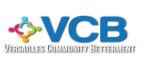 Versailles Community BettermentBi-Monthly Board Meeting AgendaJanuary 30, 2023@ 6:00 p.m.Morgan County LibraryCall to Order - 6:00 p.m.Attendees included Chuck Pryor, Allison Pensy, Stefanie Pryor, Cindy Davenport, Leslie Mooney, Elva Clark, Ann Black, Becky Callaghan and Tony Coons. Guests in attendance were Charlie Peck, April Boicourt, and Evan Coons Pledge of Allegiance / Prayer Chuck Pryor led the Pledge of Allegiance and Prayer. Treasurer’s ReportEnd of year financials were approved with a motion by Elva, second by Tony Motion Carries; MCCorrections and Approval of November 28, 2022 Meeting MinutesAllison moved to approve the Minutes; second by Tony; MCOld BusinessNone to discussNew BusinessVOTE for Secretary (term expires Jan 2025); Treasurer (term expires 2026); VP (term expires 2026); Advisories (1 year term): Ann Black, Cindy Davenport, Leslie Mooney, Elva ClarkTony moves to approve; second by Stefanie; MCCharlie Peck and April Boicourt presenting information for VCB Youth ScholarshipsCharlie presented how the grant would work and explained the application, group suggestions were made regarding edits for the application. Elva moved to approve $250.00 scholarships for 4 students (two male, two female), second by Cindy; MCStefanie is hosting a training session on Google Docs, Facebook and Canva at 5:30, Feb 3rd          at Jacquie’s.  All are welcome! Please let Stefanie know if you haven’t RSVP’d       Stefanie explained that the training would be the basics of the three subjects and let the         group know to rsvp if interested. Amy Siler presenting updates on 3MT Week June 3-10, 2023, 3MT April 15, 2023 Fundraiser information/needs and CPW and Crew Leader needs at this pointAmy presented CPW projected budget, explained that donations and discounts including volunteer labor and business discounts average 25,000 per year. Deadlines for the applications will be April 3rd. Becky moved to approve the budget of $3,800.00; second by Tony; MCCindy Davenport presenting information for a VCB Christmas Arch at the city park.Cindy presented picture of arch design idea. She will meet with the company to discuss a quotes and options. MCB Membership fee of $250 is due March 1st.  Elva moved to approve the membership renewal; second by Tony; MCStefanie: VCB Open House, Thursday, March 30th sign-ups/commitmentsStefanie handed out flier, Leslie will bring water. Each committee will set up a booth and bring a large appetizer. Set up will be at 4:30 at the library. Fundraiser committee will be at the open house as well. Need 2 or more volunteers to create a VCB donation to the MCB silent auction for this fall. Amount of auction item/basket: $100? 200?Conference will be October 23rd. Silent Auction amount tabled. Sub-committee ReportsResidential Beautification, Stephanie Pryor        No additional reports to be made at this time. Commercial Beautification, Becky Callaghan       Jacquie, Elva, and Becky presented vision board and park idea to SB40 Board. This was            tabled at the time but they will be looking for another possible home for this idea. Youth Services, Tony Coons                     VCB Youth plan to present ideas for new pool equipment at Park Board meeting. VCB                          Youth plan to meet every other month moving forward. Developing program similar to                       Buffalo Leadership program and will be ready by Open House. Next meeting date – March 27, 2023Adjourn        Moved by Tony; second by Becky